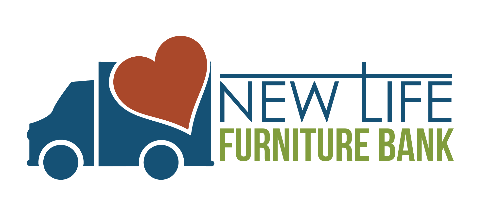 11335 Reed Hartman Hwy Suite 134  Cincinnati, Oh 45241VOLUNTEER RELEASE AND CONSENT FORMDate Volunteering:______________________	Group/Organization:__________________________________Name:_______________________________  	Address:____________________________________________City: _________________________________ 	State:_____________________	 Zip:_____________________Phone Number:__________________________________	 	___Cell    ___Work   ___HomeEmail: ____________________________________ Place of Employment/School:________________________Emergency Contact: _________________________  Emergency Phone: ________________________________Some volunteer positions require lifting up to 50 lbs. and/or climbing stairs.  Do you have any conditions that would restrict your ability to lift or carry up to 50 lbs. or climb stairs?      YES         NO